Příloha ke Smlouvě o provedení Základního kurzu Bazální stimulace Cíl a témata Základního kurzu Bazální stimulace Odborný garant: PhDr. Karolína Maloň Friedlová, PhD., Praxisbegleiter für Basale Stimulation® in der Pflege, Registrační číslo: 608 Cíl kurzu:  Získání teoretických vědomostí konceptu Bazální stimulace.   Získání praktických dovedností konceptu Bazální stimulace.   Posílení schopnosti absolventa adekvátně reagovat a saturovat potřeby u osob, u nichž je z jakýchkoli příčin změněna možnost komunikace, lokomoce a percepce.  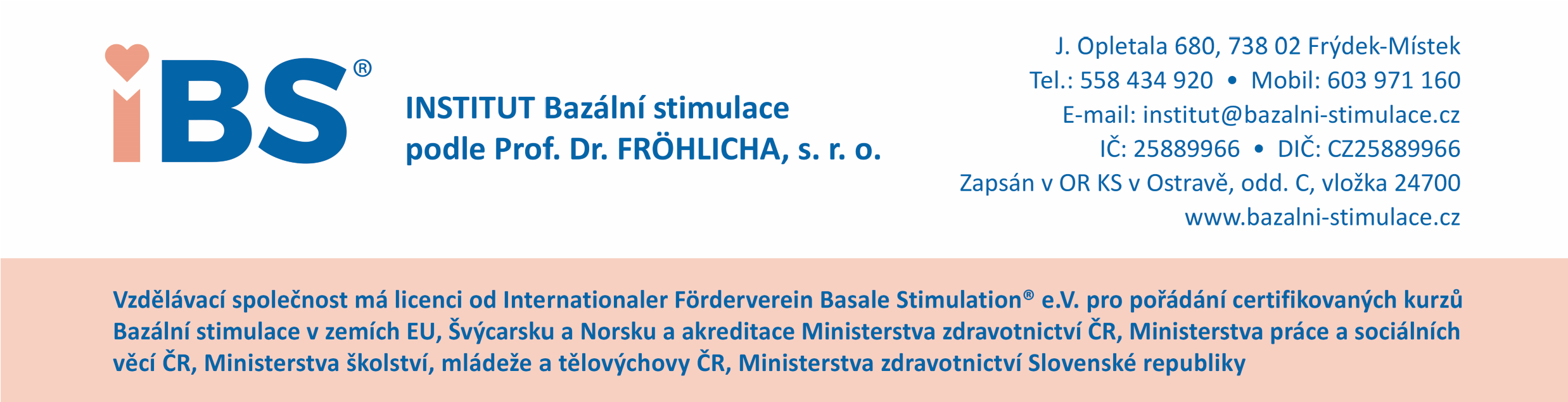 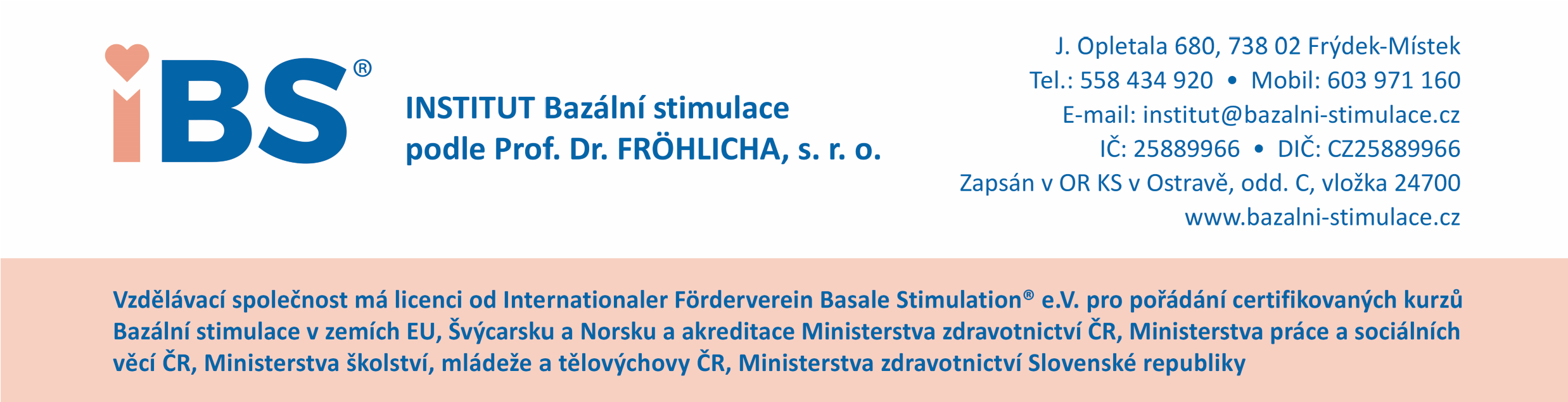 Témata: teoretická východiska konceptu Bazální stimulace (poznatky z neurologie, fyziologie, anatomie, vývojové psychologie, pedagogiky, ošetřovatelství)  základní prvky konceptu, jejich rozdělení, základy anatomie a fyziologie bazálních percepčních orgánů techniky somatických stimulací (teoretické vědomosti a nácvik praktických dovedností) techniky vestibulárních stimulací (teoretické vědomosti a nácvik praktických dovedností) techniky vibračních stimulací (teoretické vědomosti a nácvik praktických dovedností) teoretická východiska pro integraci biografické anamnézy klienta do aplikace Bazální stimulace 10 centrálních evropských cílů pro strukturu individuálních plánů v konceptu Bazální stimulace 